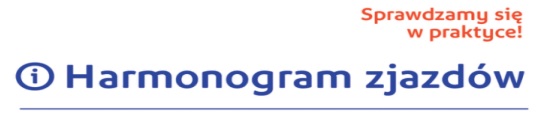 OPIEKUN MEDYCZNY SEMESTR I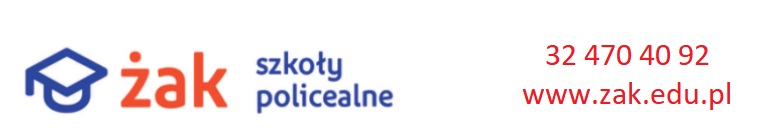 ZjazdDzień tygodniaDzień tygodniaDzień tygodniaUwagiCzwartekPiątekSobota17 września 20238 września 20239 września 2023214 września 202315 września 202316 września 2023321 września 202322 września 202323 września 2023428 września 202329 września 202330 września 202355 października 20236 października 20237 października 2023612 października 202313 października 202314 października 2023719 października 202320 października 202321 października 2023826 października 202325 października 202324 października 202392 listopada 20233 listopada 20234 listopada 2023109 listopada 202310 listopada 20238 listopada 2023 (środa)8.11.2023 w środę odbędą się zajęcia zgodnie z harmonogramem z soboty (11.11)1116 listopada 202317 listopada 202318 listopada 20231223 listopada 202324 listopada 202325 listopada 20231330 listopada 20231 grudnia 20232 grudnia 2023147 grudnia 20238 grudnia 20239 grudnia 20231511 stycznia 202412 stycznia 202413 stycznia 20241614 stycznia 202415 stycznia 202416 stycznia 2024